Управление образования администрации муниципального образованиямуниципального района «Корткеросский»от 12.09.2016 г.Акт
подтверждающий устранение нарушений, выявленных Управлением  по надзору и контролю в сфере образования Министерства образования и молодежной политики Республики Коми и указанных по предписанию от 22.04.2016 г. № 3омсПВыявленное нарушение (пункт предписания):п. 7 В Управлении образования отсутствуют документы по учету детей, имеющих право на получение общего образования каждого уровня, проживающих на территории муниципального образования, и форм получения образования – в нарушение пункта 6 части 1 статьи 9, части 5 статьи 63 Федерального закона от 29 декабря 2016 г. № 273-ФЗ «Об образовании в Российской Федерации».Комиссия в составе:Савина Ю.А., начальник Управления образования администрации муниципального района «Корткеросский»;Попова Т.Г., заместитель начальника Управления образования администрации муниципального района «Корткеросский»;Королева О.В., главный специалист Управления образования администрации муниципального района «Корткеросский».
 установила, что выполнены мероприятия по устранению нарушения п. 7 предписания:Издан приказ Управления образования администрации муниципального района «Корткеросский» от 01.09.2016 г. № ОД-02/010916 «Об организации учета детей, подлежащих обучению по образовательным программам дошкольного, начального общего, основного общего и среднего общего образования», согласно которому были направлены запросы во все образовательные организации, подведомственные Управлению образования о предоставлении списков обучающихся и воспитанников, посещающих ОО, не получающих образования по состоянию здоровья на закрепленной территории за образовательной организацией, списки детей подготовительных групп, достигших возраста 6 лет 6 месяцев (на 1 сентября текущего года), завершивших освоение образовательных программ дошкольного образования и подлежащих приему в 1-й класс в 2016-2017 учебном году. Проведена сверка информации по учету несовершеннолетних детей, не посещающих образовательные организации по различным причинам, предоставленная 18 сельскими поселениями (Усть-Лэкчим, Пезмег, Важкурья, Корткерос, Керес, Подтыбок, Подъельск, Сторожевск, Нившера, Большелуг, Богородск, Мордино, Вомын, Небдино, Додзь, Намск, Уръель, Позтыкерес), ГБУ РК «Корткеросская центральная больница», ГОУ «Специальная коррекционная школа-интернат №10» пст.Аджером, ГУ РК «ЦСЗН по Корткеросскому району». По итогам проведения сверки информации по учету несовершеннолетних детей, подлежащих обучению по образовательным программам дошкольного, начального общего, основного общего и среднего общего образования на начало 2016-2017 учебного года установлено:- в 10 сельских поселениях (Пезмег, Важкурья, Керес, Подтыбок, Подъельск, Нившера, Мордино, Небдино, Уръель, Позтыкерес) все несовершеннолетние школьного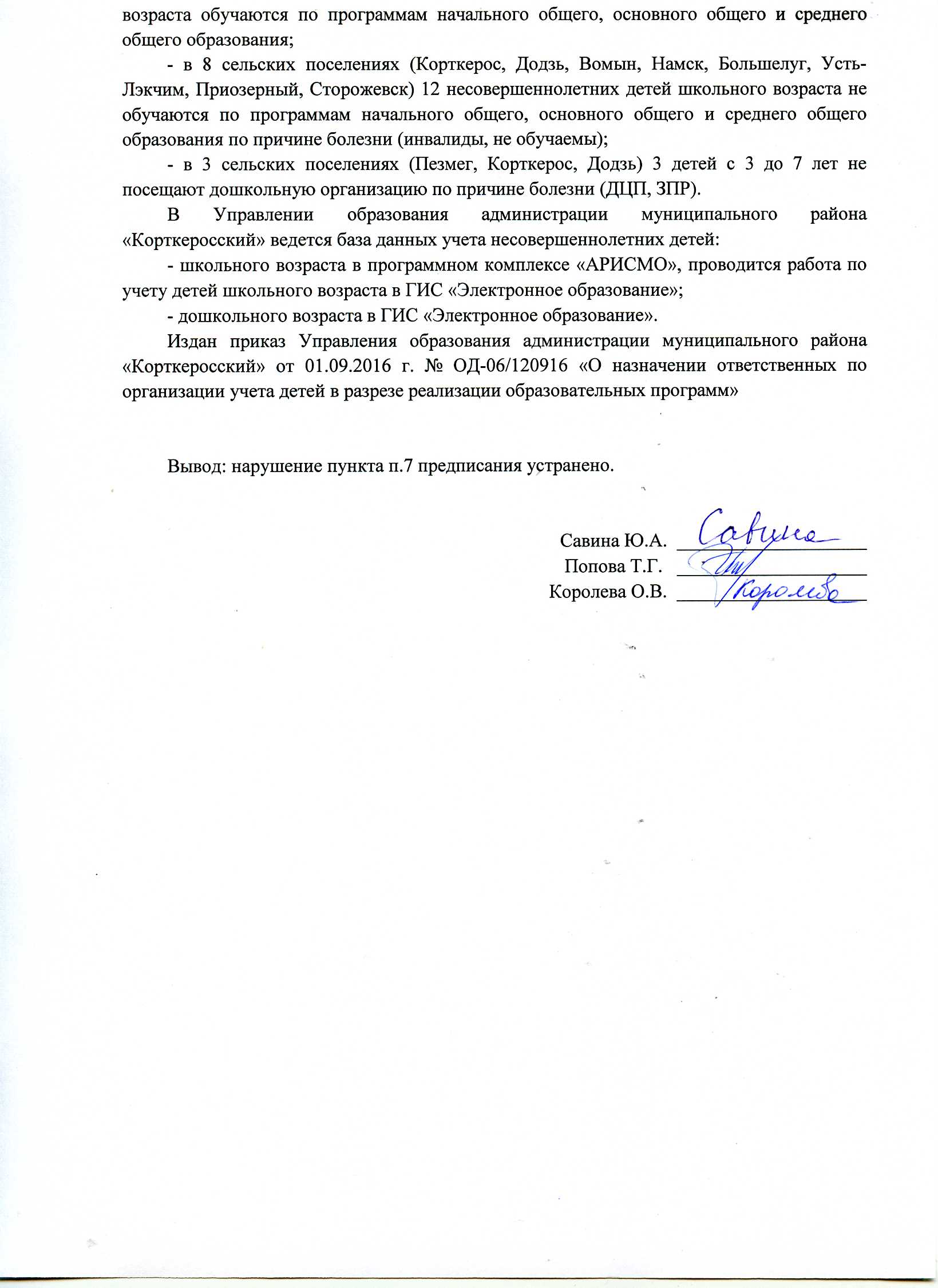 